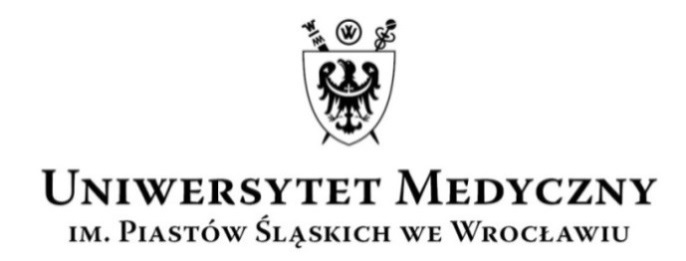 UCZELNIANA  KOMISJA  WYBORCZAkadencja 2016–2020Wasz znak:                           Data:                                                  Nasz znak:                            Data:                                                                                                  AO-0050-19/16                 19 maja 2016 r.KOMUNIKAT NR 25UCZELNIANEJ KOMISJI WYBORCZEJKADENCJA 2016-2020WYNIKI WYBORÓW DO PEŁNIENIA FUNKCJI WE WŁADZACH UCZELNINA KADENCJĘ 2016–2020PrzewodniczącyUczelnianej Komisji Wyborczej(2016–2020)prof. dr hab. Stanisław Ryng______________________________________________________________________________________________UCZELNIANA KOMISJA WYBORCZA KADENCJA 2016-2020ul. Marcinkowskiego 2-6, 50-368 Wrocławtel.: +48 71/784-15-54       faks: + 48 71/784-11-24       e-mail: maria.kisielnicka@umed.wroc.plRektorprof. dr hab. Marek Ziętek Prorektor ds. Naukiprof. dr hab. Piotr PonikowskiProrektor ds. Dydaktykiprof. dr hab. Piotr DzięgielProrektor ds. Klinicznychprof. dr hab. Romuald Zdrojowy Prorektor ds. Rozwoju Uczelniprof. dr hab. Jacek Szepietowski Wydział LekarskiWydział LekarskiWydział LekarskiDziekan prof. dr hab. Małgorzata Sobieszczańska Prodziekan ds. Nauki prof. dr hab. Marzenna Podhorska-Okołów Prodziekan ds. Studentów dr hab. Paweł DomosławskiProdziekan ds. Studiów w Języku Angielskim prof. dr hab. Andrzej Hendrich Prodziekan ds. Socjalnych dr hab. Irena Kustrzeba-Wójcicka prof. nadzw.Wydział Lekarsko-StomatologicznyWydział Lekarsko-StomatologicznyWydział Lekarsko-StomatologicznyDziekan dr hab. Małgorzata Radwan-Oczko prof. nadzw. Prodziekan ds. Naukowych dr hab. Oktawia Mazanowska prof. nadzw. Prodziekan ds. Studenckich dr Jan NienartowiczProdziekan ds. Studiów w Języku Angielskimdr hab. Joanna Antoszewska-Smith prof. nadzw.Wydział Lekarski Kształcenia PodyplomowegoWydział Lekarski Kształcenia PodyplomowegoWydział Lekarski Kształcenia PodyplomowegoDziekan prof. dr hab. Joanna Rymaszewska Prodziekan ds. Naukowych prof. dr hab. Magdalena Krajewska Prodziekan ds. Rozwoju Wydziału  dr hab. Katarzyna ZatońskaProdziekan ds. Dydaktyki prof. dr hab. Tomasz Wróbel Wydział Farmaceutyczny z Oddziałem Analityki MedycznejWydział Farmaceutyczny z Oddziałem Analityki MedycznejWydział Farmaceutyczny z Oddziałem Analityki MedycznejDziekan prof. dr hab. Halina Grajeta Prodziekan ds. Oddz. Analityki Medycznej prof. dr hab. Halina MilnerowiczProdziekan ds. Studentów dr Bożena KarolewiczProdziekan ds. Nauki dr hab. Izabela Fecka Wydział Nauk o ZdrowiuWydział Nauk o ZdrowiuWydział Nauk o ZdrowiuDziekan dr hab. Joanna Rosińczuk prof. nadzw.Prodziekan ds. Naukowych dr hab. Tomasz Szydełko Prodziekan ds. Studentów dr Piotr Karniej Prodziekan ds. Rozwoju prof. dr hab. Dariusz Janczak 